ADEC Solid Waste Program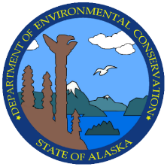 Class III Landfill Monthly Visual Monitoring FormLandfill Operator:						Date:				Weather Conditions:				Temperature:					Wind:							Other Comments or Concerns:Yes/NoComments/Corrective ActionSite ControlSite ControlSite ControlIs access road in good condition?Is there litter on the road to the landfill?Is the entrance gate locked?Are fence and gate in good condition?LandfillLandfillLandfillAre signs in good condition?Is waste deposited in designated area?Has the working face increased in size?Does part of the landfill need to be compacted, consolidated, and covered with cover material?Are there any household hazardous waste (HHW) items that need to be removed from working face?Is there excessive litter in the landfill?Is there excessive odor, noise or dust coming from the landfill?Is there any dumping in unauthorized areas?Is there any evidence of target shooting?Is there damage to the structural integrity of a containment structure, retaining wall, erosion control, or diversion structure?Yes/NoComments/Corrective ActionIs there evidence of fire or combustion in the working face (i.e. hot ash smoldering, smoke from the waste, etc.)?BurningBurningBurningIs there evidence of open burning (on the ground)?Does the burn unit need to be emptied?Are the airways open to allow for a hotter burn?Is there evidence of prohibited items being burned?Does the burn unit need maintenance (door broken, etc.)?Water ImpactsWater ImpactsWater ImpactsIs there any standing water in the landfill?Has there been water in the landfill for more than 30 days?Are there signs of settlement, water ponding, leakage, thermal instability, frost action, or erosion?Are there signs of leachate outside the landfill? (Leachate is liquid that has passed through waste and contains harmful materials from the waste.)Environmental ImpactsEnvironmental ImpactsEnvironmental ImpactsIs there evidence of death or stress to fish, wildlife, or vegetation that might be caused by the landfill?Is there evidence of wildlife (birds, bears, etc.) in the landfill?PermitPermitPermitAre there any violations of the permit’s Specific Conditions?Water Monitoring (if applicable)Water Monitoring (if applicable)Water Monitoring (if applicable)Are there any signs of damage or potential damage to any of the monitoring devices?